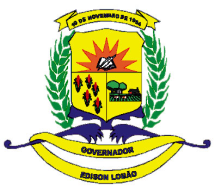 ESTADO DO MARANHÃOCÂMARA MUNICIPAL DE GOV. EDISON LOBÃOCNPJ: 01.616.688/0001-0033ª SESSÃO ORDINÁRIA – 3º PERÍODO – 7ª LEGISLATURA
04.11.2022 – SEXTA-FEIRAPAUTA➢ Ofícios RecebidosOficio nº 265/2022 – GAB/PREF. – Assunto: encaminhamento da Proposta de Lei Orçamentária Anual para 2023, Nº 026 de 29 de agosto de  2022. ➢ Apresentação e encaminhamento dos Projetos de:Projeto de Lei Nº 026 de 29 de agosto de 2022, que “Estima a Receita Fixa a Despesa do Município para o Exercício de 2023”.ORDEM DO DIA➢Apresentação e votação do Parecer da Comissão de Constituição, Justiça e Redação ao Projeto de Lei Nº 026 de 29 de agosto de 2022, que “Estima a Receita Fixa a Despesa do Município para o Exercício de 2023”.➢Apresentação e votação do Parecer da Comissão de Finanças e Orçamento ao Projeto de Lei Nº 026 de 29 de agosto de 2022, que “Estima a Receita Fixa a Despesa do Município para o Exercício de 2023”.➢Apresentação e votação do Parecer Contábil ao Projeto de Lei Nº 026 de 29 de agosto de 2022, que “Estima a Receita Fixa a Despesa do Município para o Exercício de 2023”.